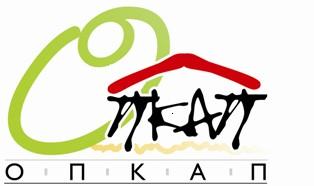 ΟΡΓΑΝΙΣΜΟΣ ΠΑΙΔΕΙΑΣ, ΚΟΙΝΩΝΙΚΗΣ ΑΛΛΗΛΕΓΓΥΗΣ ΚΑΙ ΠΡΟΣΤΑΣΙΑΣ ΔΗΜΟΥ ΑΓΙΟΥ ΔΗΜΗΤΡΙΟΥ ΑΤΤΙΚΗΣΕΝΤΥΠΟ ΥΠΟΒΟΛΗΣ ΕΝΣΤΑΣΗΣ ΕΝΤΥΠΟ ΥΠΟΒΟΛΗΣ ΕΝΣΤΑΣΗΣ ΕΝΤΥΠΟ ΥΠΟΒΟΛΗΣ ΕΝΣΤΑΣΗΣ ΕΝΤΥΠΟ ΥΠΟΒΟΛΗΣ ΕΝΣΤΑΣΗΣ ΠΡΟΣ:ΟΡΓΑΝΙΣΜΟ ΠΑΙΔΕΙΑΣ ΚΟΙΝΩΝΙΚΗΣ ΑΛΛΗΛΕΓΓΥΗΣ ΚΑΙ ΠΡΟΣΤΑΣΙΑΣ ΑΓΙΟΥ ΔΗΜΗΤΡΙΟΥ ΑΤΤΙΚΗΣΑΡΙΘΜ. ΠΡΩΤΟΚΟΛΛΟΥ…………………….ΗΜΕΡΟΜΗΝΙΑ....../ ....... / 2022
 ΟΝΟΜΑΤΕΠΩΝΥΜΟ:
 Δ/ΝΣΗ ΚΑΤΟΙΚΙΑΣ: 
 ΤΗΛ. ΕΠΙΚΟΙΝΩΝΙΑΣ:     E-ΜΑΙL ΟΝΟΜΑΤΕΠΩΝΥΜΟ ΠΑΙΔΙΟΥ  ΓΙΑ ΤΟ ΟΠΟΙΟ ΥΠΟΒΑΛΛΕΤAI ΕΝΣΤΑΣΗ:  ΟΝΟΜΑΤΕΠΩΝΥΜΟ ΠΑΙΔΙΟΥ  ΓΙΑ ΤΟ ΟΠΟΙΟ ΥΠΟΒΑΛΛΕΤAI ΕΝΣΤΑΣΗ: ΑΙΤΙΟΛΟΓΙΑ ΕΝΣΤΑΣΗΣΥΠΟΓΡΑΦΗ ΑΙΤΟΥΝΤΟΣ/ΑΙΤΟΥΣΑΣ
…………………………………….ΥΠΟΓΡΑΦΗ ΑΙΤΟΥΝΤΟΣ/ΑΙΤΟΥΣΑΣ
…………………………………….ΥΠΟΓΡΑΦΗ ΑΙΤΟΥΝΤΟΣ/ΑΙΤΟΥΣΑΣ
…………………………………….ΥΠΟΓΡΑΦΗ ΑΙΤΟΥΝΤΟΣ/ΑΙΤΟΥΣΑΣ
…………………………………….